1. A diagram of a new competition swimming pool is shown. If the longer side of the pool is 25 meters, find the area of the actual pool.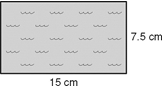 2.  The ratio of a model scale die cast motorcycle is 1:18. The model is 5.5 inches long. What is the length of the actual motorcycle in feet and inches?3. Solve for x .                                                        4. 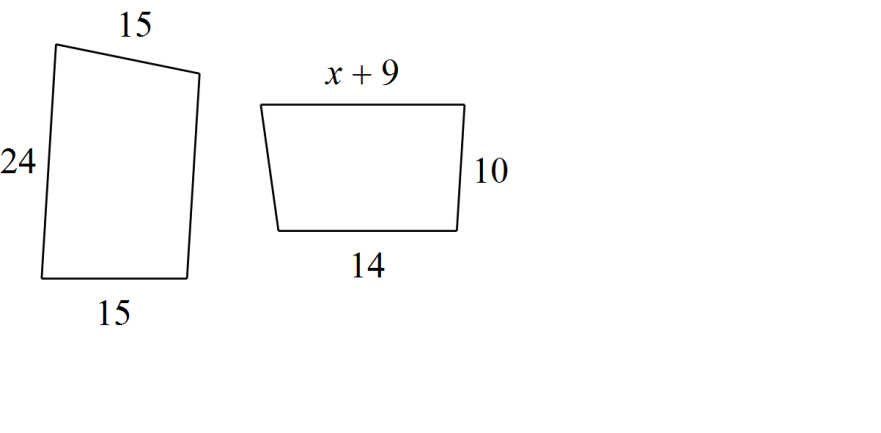 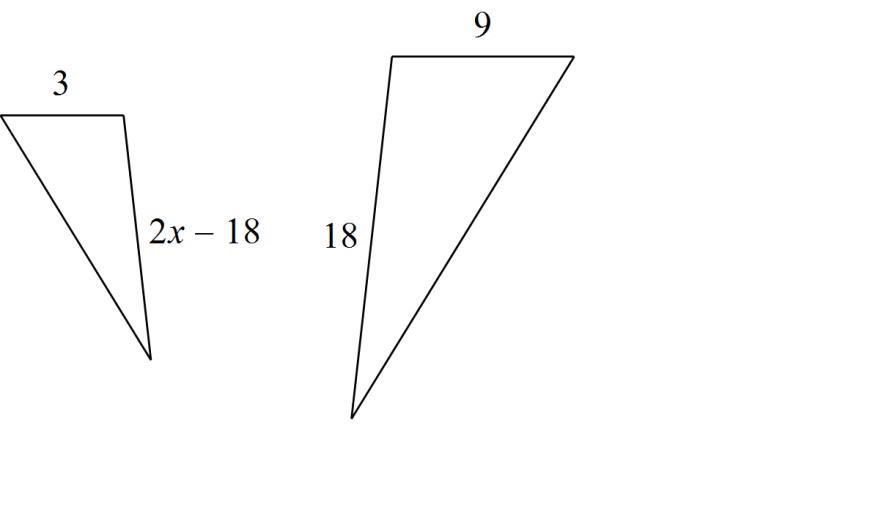 5. Determine whether the triangles are similar. If so, write the similarity ratio and a similarity statement. If not, explain why not.CDE and LMN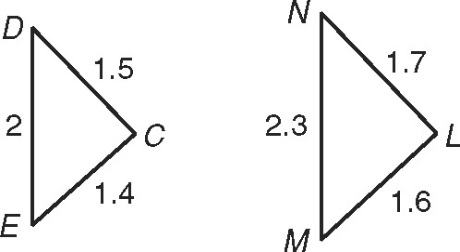 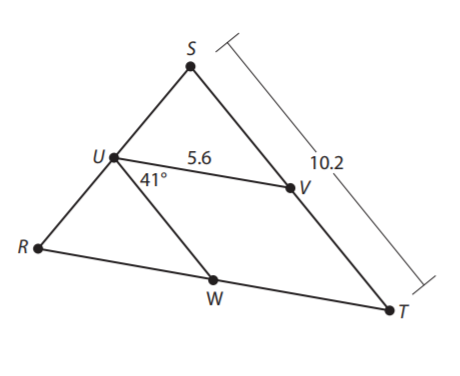 6. UV and UW are midsegmentsFind the following: UW = ___________  RT = ______________Angle STR = _________   Angle UWT = ______________Name __________________________________                         If the following Trianlges can be proved similar, state why (Postulate or theorem), and then write a similarity statement. 1)                                                                                  2) 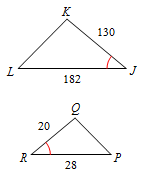 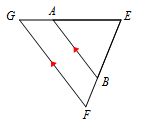    _________________________                                                    ___________________________3)                                                                                 4)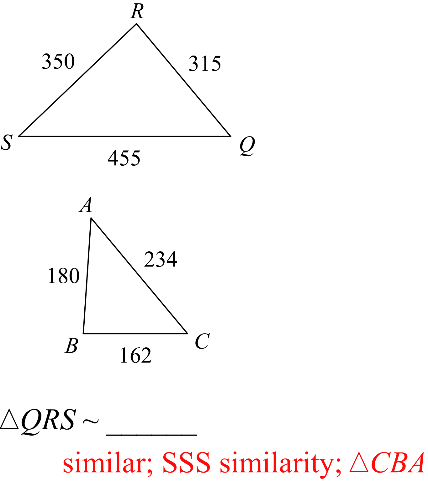 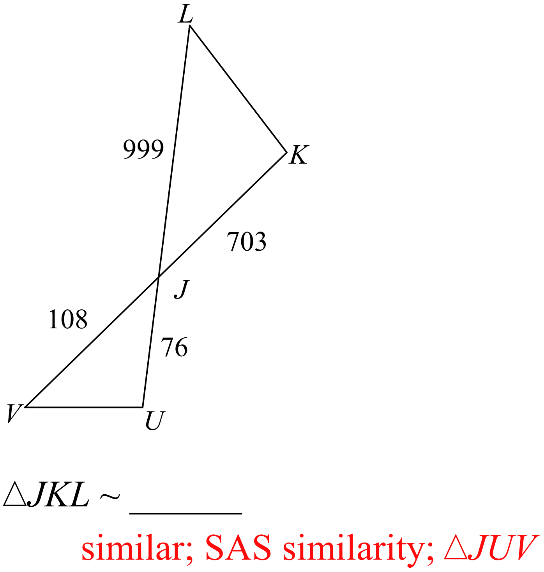 Solve for x: Show your work: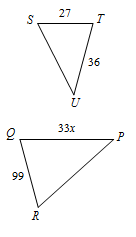 5) STU ~  RQP                                                                      6) 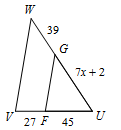 